Аннотация. Настоящая статья посвящена описанию опыта профориентационной работы, проводимой образовательным учреждением с обучающимися школы. Особое внимание уделено работе с обучающимися, имеющими ограничения в здоровье. На современном этапе развития общества особое место занимает вопрос об адаптации учащихся с ограниченными возможностями здоровья к изменяющимся условиям социальной среды. Именно эти люди  на рынке труда являются менее защищенными, неконкурентоспособными.  Полноценное вовлечение людей с ограниченными возможностями здоровья в социальную жизнь в настоящее время встречает значительные трудности. Это обусловлено ограничениями на получение равноценного общего и профессионального образования. ПРОФЕССИОНАЛЬНАЯ ОРИЕНТАЦИЯ КАК ОДНО ИЗ ПРИОРИТЕТНЫХ НАПРАВЛЕНИЙ В РАБОТЕ С ОБУЧАЮЩИМИСЯ С ОГРАНИЧЕННЫМИ ВОЗМОЖНОСТЯМИ ЗДОРОВЬЯ.             Боброва Т.В., учитель физики, МБОУ «Федоровская СОШ №5»,      Конищева О.С., педагог-психолог, МБОУ «Федоровская СОШ №5»,Раенок Н.А., педагог-психолог МБОУ «Федоровская СОШ №5».В МБОУ «Федоровская СОШ №5» обучаются 47 детей с ограниченными возможностями здоровья. Среди них дети с нарушениями интеллекта и различными отклонениями в развитии.          Основная задача  нашего  образовательного учреждения – воспитание, развитие, трудовая подготовка и адаптация в окружающем мире таких детей. Безусловно, профориентационная работа ведется со всеми обучающимися школы и на разных ступенях обучения преследуются определенные профориентационные цели.Профориентация – это сложный, противоречивый и длительный процесс, который начинается в дошкольном возрасте и продолжается до момента сознательного выбора профессии в юности. Необходимо помочь выпускникам  выбрать доступную, интересную и нужную профессию, овладеть ею, трудоустроиться и успешно трудиться в рабочем коллективе.      В нашем образовательном учреждении педагог профессионально-трудового обучения,  классный руководитель и педагоги - психологи  работают в тесном контакте, создавая благоприятные условия для  профессиональной ориентации обучающихся с ограниченными возможностями здоровья, решая задачи:формирование установок на труд и позитивное отношение к труду;выявление индивидуальных особенностей и возможностей конкретного ребенка к освоению  видов трудовой и  профессиональной деятельности с учетом характера его заболевания; формирование адекватной самоидентификации, адекватного уровня притязаний и самооценки относительно выбираемой профессии с учетом медицинских показаний и противопоказаний в отношении предварительно сделанному профессиональному выбору;всестороннее развитие личности школьника с ограниченными возможностями, развитие их  мышления и творческих способностей;повышение уровня общего и речевого развития на основе принципа речевой коммуникации;        Для того,  чтобы выпускник нашего образовательного учреждения, имеющий ограничения здоровья, был успешен в жизни и конкурентоспособен, необходимо уже в раннем возрасте формировать профессиональную мотивацию посредством эффективной системы предпрофессионального ориентирования, которую мы  реализуем посредством проведения викторин, экскурсий, сюжетно-ролевых игр, выполнения простых трудовых операций, выступлений ребенка в роли помощника взрослых специалистов (дворников, сантехников, вахтеров и др.).        В своей работе используем различные методы и приемы:диагностические (ДДО Климова, рефлексия, самооценивание),словесные (использование объяснений, диалог, дискуссия),наглядные (использование мультимедийной презентации),практические (выполнение  заданий с целью закрепления новых сведений о сферах профессиональной деятельности, профессиях, специальностях, работа с дидактическим материалом);Специальный психолог ведет психологическое сопровождение детей с ограниченными возможностями здоровья, решая задачи профессиональной ориентации в пяти направлениях: диагностическом, консультационном, профилактическом, просветительском и коррекционно-развивающем. Эффективность профориентации, зависит от правильной работы специалистов, в ходе которой учитывается не только нозология, но и возраст «особенного» ребенка и формы взаимодействия с ним. Так как уровень учебной мотивации  у таких детей значительно снижен, приоритетным направлением в нашей работе является формирование и развитие мотивации трудовой деятельности.  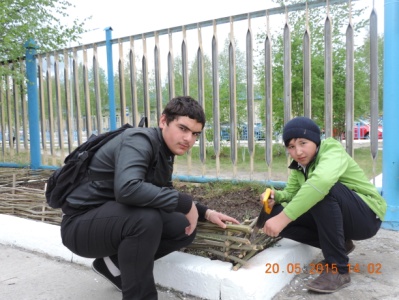 Сегодня насчитывается свыше 40 тысяч профессий, и каждый день появляются новые [  ]. Среди такого многообразия профессий,  предстоит  выбрать всего лишь одну. Как найти ту единственную свою профессию, чтобы она тебя  устраивала?   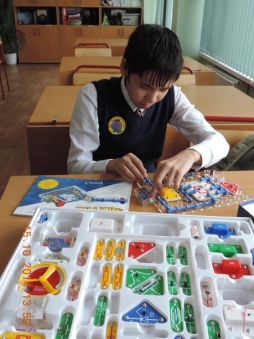 Большую совместную работу проводим с партнерами. МАУ ДО «Федоровский центр дополнительного образования» организует поездки в учебные заведения города Сургут. Будущие выпускники адаптированных общеобразовательных классов (VIII вида)  знакомятся с профессиями, которые они могут получить в нашем регионе:- профессии рабочих, общие для всех отраслей народного хозяйства;- слесарные и слесарно-сборочные работы (слесарь по топливной аппаратуре, слесарь механосборочных работ);- строительные, монтажные и ремонтно-строительные работы (маляр, монтажник,   облицовщик-мраморщик, облицовщик-плиточник, лепщик, штукатур);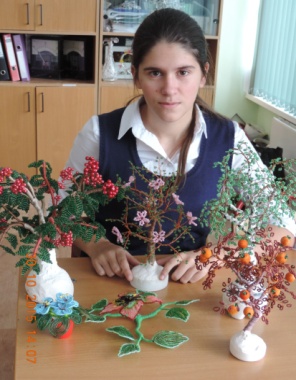 - электротехническое производство (обмотчик эл. машин); - общие профессии деревообрабатывающих производств, производство мебели (разметчик по дереву, столяр);- общие профессии по производству стекла и изделий из стекла (наборщик ковриков из мозаичной плитки); - общие профессии керамических, фарфоровых и фаянсовых изделий (гончар);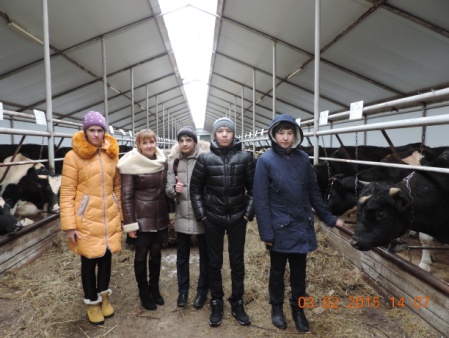 - производство текстильной галантереи (кружевница, ручное ткачество, вышивальщица текстильно-галантерейных изделий); - трикотажное производство (вязальщица изделий из полотна); - производство кожаной обуви (обувщик по ремонту обуви, сборщик обуви); - швейное производство (вышивальщик, копировщик,  швея); 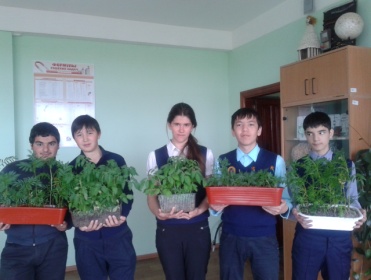 - общие профессии полиграфического производства (выборщик, машинист упаковочной машины);- брошюровочно-переплетные и отделочные процессы (брошюровщик, нумеровщик, переплетчик);- рекламно-оформительские и макетные работы;- производство игрушек (заготовщик материала и деталей игрушек, сборщик   игрушек);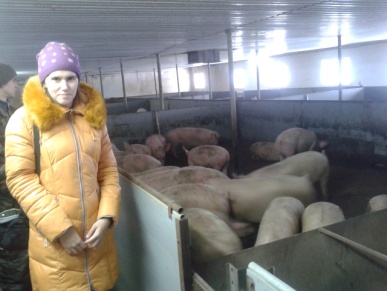 - общие профессии производства художественных изделий (полировщик художественных изделий, сушильщик заготовок и художественных изделий, шпаклевщик, выжигальщик по дереву, оклейщик изделий из бересты,  резчик по дереву и бересте, сборщик изделий из кожи и меха);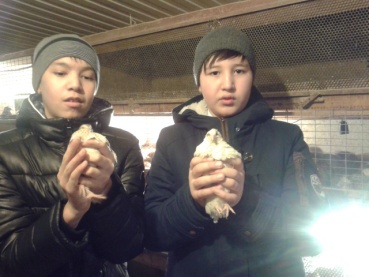  - зеленое и сельское хозяйство;  -животноводство (дояр, животновод, оператор машинного доения, оператор цехов по приготовлению кормов, птицевод, овощевод защищенного грунта);- хранение и переработка сельскохозяйственных продуктов;- профессии рабочих, общие для всех отраслей народного хозяйства  (дворник,  санитарка,  садовник, уборщик  служебных помещений). Педагог ведет кружковую работу с целью развития интересов, склонностей и творческих способностей учащихся. Творческие работы наших детей неоднократно отмечены грамотами и дипломами на  районных и окружных выставках и конкурсах.      Мы ведем тесное многолетнее сотрудничество с «Федоровским центром дополнительного образования», где организована внеурочная деятельность учащихся в различных  направлениях  профессиональной деятельности: «Слесарь по ремонту и обслуживанию автомобилей», «Станочник широкого профиля», «Кулинария», «Швейное дело», «Парикмахерское дело», 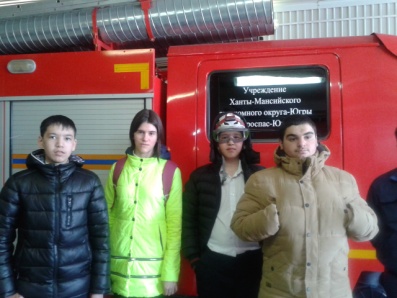 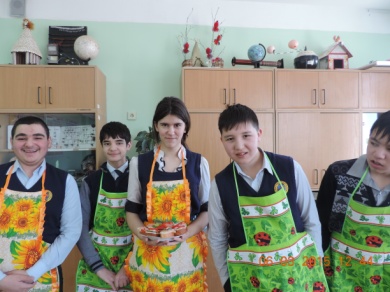                                   «Радиомеханик по ремонту и обслуживанию радиотелевизионной аппаратуры», «художник оформительских работ». Организуются выездные экскурсии в профессиональные учреждения начального профессионального образования:    Ханты-Мансийское ПУ-1, Сургутское ПУ-2, Сургутское ПУ-3,  Нижневартовское ПУ-4 и др. Наши учащиеся знакомятся с производственными предприятиями в регионе, встречаются с представителями различных профессий.         В процессе работы происходит познание особенностей трудовой жизни, смысла труда, его стоимости, нормативных требований производства. На этом этапе идет активная работа по вовлечению обучающихся в общественно полезный и производительный труд, в работу кружков и во внеклассную работу по профилю.Литература:Климов Е.А. Психология профессионального самоопределения, Ростов-на-Дону: Феникс, 1996Александрова А. Нацелены ли вы на карьеру?// Обучение и карьера. 2007, № 1.Огановская Е.Ю. Организация профориентационной работы в школе в условиях перехода на ФГОС ООО / методические рекомендации. – СПб.: СПб АППО, 2016.Твоя профессиональная карьера, учебник для 8-9 классов общеобразовательных учреждений под ред. Чистяковой С.Н., – М.: «Просвещение», 2014.Автор: Боброва Татьяна ВладимировнаАдрес: 628456   г.п. Федоровский Сургутского района, Тюменской области, ХМАО – Югра, пер.Центральный 1/39 кв.7, тел. 89227939125, e-mail  rew0100@yandex.ru